丰宁县发改局集中收听收看习近平总书记在党的二十大会议上的报告2022年10月16日上午10时，中国共产党第二十次全国代表大会在北京人民大会堂隆重召开， 发展和改革局组织全体干部职工在局机关二楼会议室收听收看了习近平总书记代表十九届中央委员会在大会的报告。党的二十大胜利召开，明确宣示了党在新征程上举什么旗、走什么路、以什么样的精神状态、朝着什么样的目标继续前进，对团结和激励全国各族人民为夺取中国特色社会主义新胜利而奋斗具有十分重大的意义。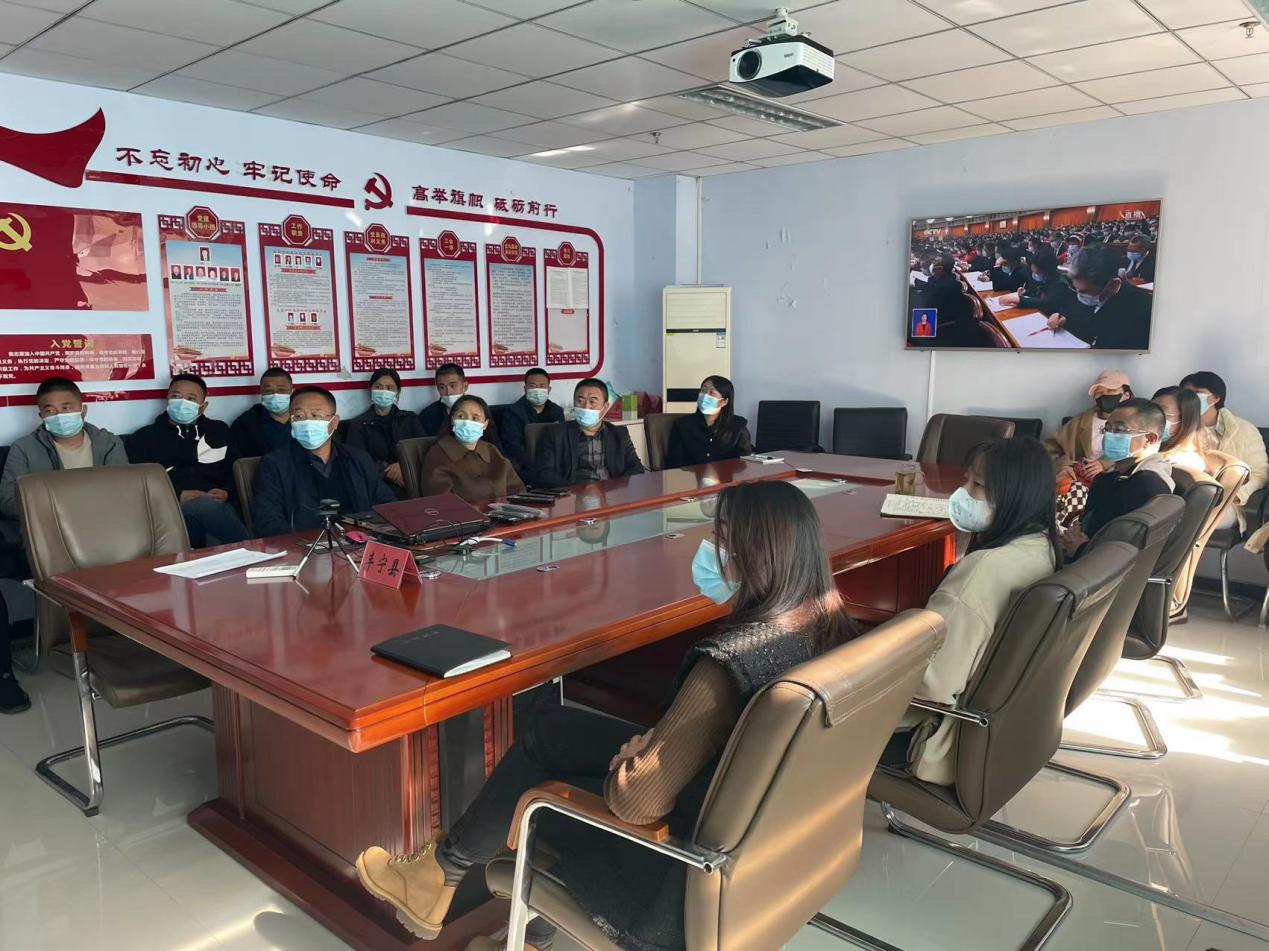 